Drawing and Painting 2Lesson 2: Advanced Linear Perspective ProjectLearning Objectives:I can explain why linear perspective is an important art skill and how it is applied to various careers disciplines (in the art world and outside of it).I can draw my name in block letters in two-point perspective. I can draw my first, middle, and last initials in three-point perspective.I can make three thumbnail sketches based on one theme option or all three theme options for the project.I can make a final soft-shaded drawing in either two-point or three-point perspective based on one of the three theme options.I can assess the strengths and areas of growth for other projects with the same project theme as my work.Requirements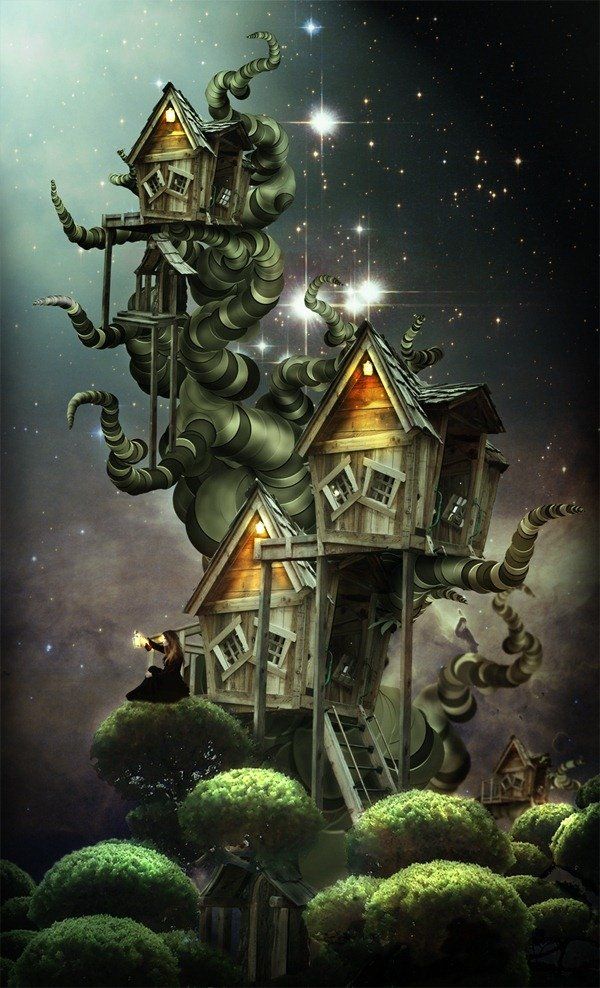 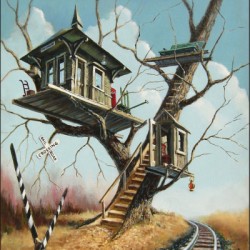 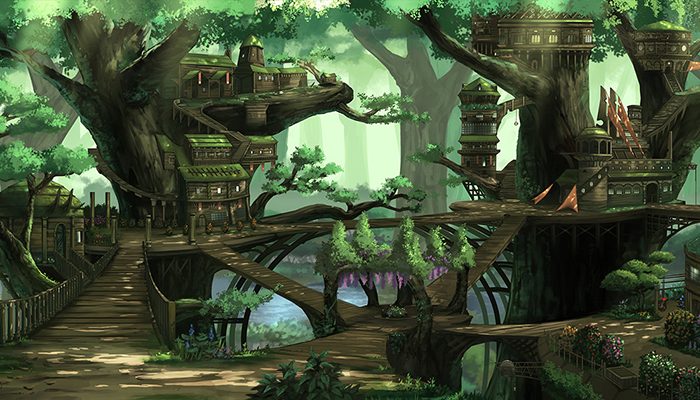 Critique:Students will put down sticky notes for each artist they are critiquing. Students should write down two strengths on one sticky note and two suggestions for growth (technical and conceptual) for each of their classmates’ work. Write your name on every sticky note. You will have 3-5 minutes to give feedback for each person in your group. We’ll take a break to have everyone look at their feedback. Make sure all of your sticky notes are stuck to the front of the drawing. I will collect and read all of the comments. Missing sticky notes will be counted against you for your grade.Timeline:Grade Breakdown:Two-Point and Three-Point Perspective Drawing Exercises (40 pts.—20 pts. per drawing)Final Project (100 pts.)Artistic Research and Thumbnail Sketches, Final ProjectCritique ActivityTime Management and EffortMaterialsTechnical/Conceptual SkillsKey TermsGraphite pencilsErasers (hard and kneaded)RulersSketchbook paper11”x17” or 12”x16” sulfite paper (depending on selected concept)Two-point or three-point perspectiveAtmospheric shading based on foreground, middle ground, and backgroundUsing artistic research to plan for an illustrationCreating a structure based on a themeTwo-point linear perspective: An interior/exterior architectural or natural landscape drawing that has two vanishing points. Three-point linear perspective: An interior/exterior architectural or natural landscape drawing that has three vanishing points.Must be a treehouse drawing in two-point or three-point linear perspective.The structure must have a theme, whether that be from the real world or a surreal/fantasy themed environment (think about your interests). If you are stuck on themes, look to Mario Kart for inspiration. Or think about interests you like or story themes you love.Must turn in artistic research along with your project, almost like a concept board for a business proposal.Day 1Day 2Day 3Day 4Day 5Week 1Discussion about linear perspective and why it’s an important skill in the real world.Review linear perspective with basic shapes.Draw your first name in block letters with two-point perspective.Demonstration on how to draw shapes in three-point perspective. Continue drawing letters of name in two-point perspective. Have students draw their first, middle, and last initial using three-point perspective.Continue finishing linear perspective drawings.Goal: two-point perspective exercise should be finished.Continue finishing three-point perspective drawings.Introduce assignment. Have students work on artistic research worksheet with their computers.Goal: three-point perspective exercise should be finished.Work Day.Anyone that’s finished with artistic research worksheet can start working on their final drawing.Goal: artistic research worksheet should be finished.Week 2Work Day.All drawings should have horizon line and vanishing points mapped out on extra newsprint paper.Begin drawing all technical details.Work Day.Work Day.Goal: 50% of details drawn out using two/three-point perspective.Work Day.Work Day.Goal: all drawn parts should be finished. Begin shading afterwards.Week 3Work Day.Begin shading drawing. Make sure that the light source in the drawing is strongly defined.Work Day.Work Day.Goal: 50% finished drawing.Work Day.Work Day.Goal: there is no blank spaces on the paper. Drawing is 80-90% finished.Week 4Work Day.Work Day.Goal: drawing is completely finished.Critique Day.Partner up in groups based on the themed option they chose (treehouse, obstacle course, amusement park). Sticky-note critique for each artist in their group. Feedback on lesson and Ms. N’s lecture.